       JÍDELNÍČEK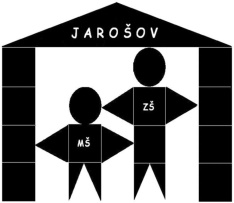 19.4. – 23.4.2021 Změna JL a alergenů vyhrazena. Pokrmy jsou určeny k přímé spotřebě bez skladování.Pitný režim v MŠ je zajišťovaný v rámci stravování. K obědu je vždy podávaný nápoj – (neslazený nápoj, slazený ovocný nápoj, čaje, mléko, ochucené mléko)         7 Vedoucí jídelny: A. Lacúšková        Kuchařka:  R. Hoferková, K. HašováObsahuje alergenyPondělí19.4.PřesnídávkaPolévkaOběd č. 1Svačinkasardinková pomazánka, chléb, mléko, ovocez červené čočkyhusitská masová směs, tarhoňa, ZŠ-ovoceovocný jogurt, piškoty, čaj1,4,7111,3,7Úterý20.4.PřesnídávkaPolévkaOběd č.1Svačinkabudapešťská pomazánka, chléb, mléko, ovocepohanková čirásmaž. vepř. řízek, vař. brambory, okurkový salátzelenina, Flóra, celozrnný rohlík, čaj1,791,3,71,3,6,7,11Středa21.4.PřesnídávkaPolévkaOběd č. 1Svačinkavajíčková pomazánka, rohlík, mléko, ovocelososovábramborové škubánky s mákem, ZŠ-ovocedětská šunka, rama, tmavý chléb, čaj1,3,71,41,3,71,7Čtvrtek22.4.PřesnídávkaPolévkaOběd č. 1Svačinkadrožďová pomazánka, chléb, mléko, ovocekrupicová s vejcemhov. pečeně na žampionech, duš. rýže, čerstvá zeleninazeleninový chlebíček, čaj1,3,71,3,911,7Pátek23.4.PřesnídávkaPolévkaOběd č. 1Svačinkasýrová pomazánka s bylinkami, chléb, mléko, ovoceitalskápečené květákové placičky, vař. brambory, jogurtový dresinkmakový rohlík, čaj1,711,3,71,3,7